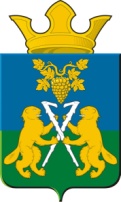 АДМИНИСТРАЦИЯ НИЦИНСКОГО СЕЛЬСКОГО ПОСЕЛЕНИЯСЛОБОДО-ТУРИНСКОГО МУНИЦИПАЛЬНОГО РАЙОНА СВЕРДЛОВСКОЙ ОБЛАСТИП О С Т А Н О В Л Е Н И ЕОт 29  декабря 2023 года                                                                                               с.Ницинское                                               № 148Об утверждении Порядка ведения реестра муниципальных служащих, замещающих должности муниципальной службы    в Ницинском сельском поселенииВ соответствии с пунктом 6 статьи 28, статьей 31 Федерального закона от 2 марта 2007 года № 25-ФЗ «О муниципальной службе в Российской Федерации»,  Закона Свердловской  области от 20.10.2011 № 89-ОЗ «Об особенности муниципальной службы на территории Свердловской области», руководствуясь Уставом Ницинского сельского поселенияУтвердить Порядок ведения реестра муниципальных служащих, замещающих должности муниципальной службы в Ницинском сельском поселении согласно приложению.Специалисту 1 категории администрации – Молодых И.А. обеспечить своевременное внесение в реестр муниципальных служащих соответствующих сведений.Признать утратившим силу постановление администрации Ницинского сельского поселения от 26.05.2008 №23 «О Порядке ведения реестра муниципальных служащих Ницинского сельского поселения Слободо-Туринского муниципального района Свердловской области»Постановление разместить на официальном сайте Ницинского сельского поселения в информационно-телекоммуникационной сети «Интернет»: www.nicinskoe.ru.Контроль за исполнением настоящего постановления оставляю                   за собой.Постановление вступает в силу с 01.01.2024 года.Глава Ницинского сельского поселения                                  Т.А.КузевановаПорядокведения реестра муниципальных служащих, замещающих должности муниципальной службы в Ницинском сельском поселении1.	 Настоящий Порядок ведения реестра муниципальных служащих, замещающих должности муниципальной службы в Ницинском сельском поселении Слободо-Туринского муниципального района Свердловской области (далее - Порядок) определяет организацию учета прохождения муниципальной службы муниципальными служащими.	2.	Реестр муниципальных служащих, замещающих должности муниципальной службы в Ницинском сельском поселении Слободо-Туринского муниципального района Свердловской области, (далее – Реестр) представляет собой единый сводный перечень сведений о муниципальных служащих, замещающих должности муниципальной службы в администрации Ницинского сельского поселения Слободо-Туринского муниципального района Свердловской области, содержащий их основные анкетно-биографические                     и профессионально-квалификационные данные и является документом,  удостоверяющим факт прохождения конкретным лицом муниципальной службы в администрации Ницинского сельского поселения.3. Сведения, содержащиеся в Реестре, являются основанием для проведения анализа кадрового состава администрации Ницинского сельского поселения и выработки предложений и рекомендаций по совершенствованию работы с кадрами, формирования резерва кадров для замещения должностей муниципальной службы.4. Реестр ведется на основании сведений, внесенных в личные дела муниципальных служащих, замещающих должности муниципальной службы в администрации Ницинском сельском поселении.5. Сведения, внесенные в Реестр, являются конфиденциальной информацией. Их обработка, передача, распространение и хранение осуществляются в соответствии с требованиями действующего законодательства Российской Федерации.6. Формирование сведений для включения в Реестр осуществляется специалистом администрации, ответственным за кадровую работу. 7. Основания для формирования сведений:1) поступление на муниципальную службу;2) увольнение муниципального служащего с муниципальной службы;3) в случае смерти (гибели) муниципального служащего либо признания муниципального служащего безвестно отсутствующим или объявления его умершим решением суда, вступившим в законную силу;4) изменение учетных данных муниципальных служащих.8. Муниципальный служащий включается в Реестр не позднее 5 дней со дня назначения гражданина на должность муниципальной службы.9. Муниципальный служащий, уволенный с муниципальной службы, исключается из Реестра в день увольнения.10. В случае смерти (гибели) муниципального служащего либо признания его безвестно отсутствующим или объявления его умершим решением суда, вступившим в законную силу, муниципальный служащий исключается из Реестра в день, следующий за днем смерти (гибели) или днем вступления в законную силу решения суда.11. Сбор и внесение в Реестр сведений о политической и религиозной принадлежности, о частной жизни муниципальных служащих запрещается.12. Реестр ведется по форме согласно приложению № 1 к настоящему Порядку.13. Сведения об изменениях учетных данных муниципальных служащих составляются по форме согласно приложению № 2 к настоящему Порядку.14. Наполнение Реестра или внесение в него изменений сведения о муниципальных служащих производится специалистом администрации, ответственным за кадровую работу, в следующие сроки:ежегодно до 25 января по состоянию на 1 января текущего года                     по форме согласно приложению № 1 к настоящему Порядку;ежеквартально до 15 числа месяца, следующего за отчетным кварталом, по форме согласно приложениям № 2,  № 3 к настоящему Порядку.15. Специалист, ответственный за кадровую работу на основании сведений (приложение № 3) ежегодно, по состоянию на 1 января,  составляет список муниципальных служащих, исключенных из Реестра                                  по соответствующим основаниям по форме согласно приложению № 3                     к настоящему Порядку.Список составляется на бумажном носителе, подписывается главой Ницинского сельского поселения и заверяется печатью. Список хранится в течение 5 лет, затем передается на архивное хранение в установленном порядке.	16. Реестр составляется на бумажном носителе один раз в год по состоянию на 1 января и утверждается главой Ницинского сельского поселения.	Утвержденный сводный Реестр хранится в течение 5 лет с обеспечением мер, препятствующих несанкционированному доступу к нему, затем передается на архивное хранение в порядке, установленном действующим законодательством.	17. Сведения из Реестра могут оформляться в виде выписок и справок.
Оформленные в установленном порядке выписки и справки являются официальными документами, удостоверяющими факт прохождения конкретным лицом муниципальной службы в органах местного самоуправления Ницинского сельского поселения.	18. Передача сведений из Реестра третьей стороне не допускается без письменного согласия муниципального служащего, за исключением случаев, установленных федеральным законодательством. Передача сведений из Реестра третьей стороне осуществляется по письменному разрешению главы муниципального образования с соблюдением требований по защите информации, содержащей персональные данные, установленных Трудовым кодексом Российской Федерации, Федеральным законом от 27 июля 2006 года № 152-ФЗ «О персональных данных».19. Специалист, ответственный за кадровую работу несёт дисциплинарную и иную, предусмотренную действующим законодательством ответственность за недостоверное или несвоевременное представление сведений для формирования и ведения Реестра, а также за несоблюдение требований действующего законодательства по защите информации, содержащей персональные данные.Приложение № 1 к Порядку ведения реестра РЕЕСТРмуниципальных служащих, замещающих должности муниципальной службы в Ницинском сельском поселении по состоянию на ________________ 20___ г.Специалист, ответственный за кадровую работу______________________      ФИО                       (должность)                                                                        (подпись)Приложение № 2к Порядку ведения реестра Сведенияоб изменениях учетных данных муниципальныхслужащих, включенных в Реестр муниципальных служащих, замещающих должности муниципальной службы в Ницинском сельском поселениис «___» __________ 20___ г. по «___» ___________ 20___ г.Специалист, ответственный за кадровую работу ______________________                 ____________________    			                                                                                            (подпись)     		                                      (расшифровка подписи)М.П.                                               _______________________Приложение № 3к Порядку ведения реестра Списокмуниципальных служащих, исключенных из Реестра муниципальных служащих, замещающих должности муниципальной службы в Ницинском сельском поселении Специалист, ответственный за кадровую работу ______________________    _______________________                             										(подпись)      		                           (расшифровка подписи)     М.П.                                                                                                Приложение 1к постановлению администрациимуниципального образованияПриуральский сельсоветот    29.12.2023        № 148УТВЕРЖДАЮГлаваНицинского сельского поселения________________   ФИО             (подпись)«______» ______________ 20 ____ г.№ п.п.Фамилия,имя, отчествоДата рожденияСведения о профессиональном образовании (уровень, наименование учебного заведения, дата окончания, специальность, ученая степень, ученое звание)Дата поступления на муниципальную службуЗамещаемая должность муниципальной службыГруппа должности муниципальной службыСтаж муниципальной (государственной гражданской) службы на отчетную датуСведения о дополнительном профессиональном образовании (повышение квалификации, переподготовка)Сведения о включении в кадровый резерв на вышестоящие должности муниципальной службыСведения о награждении государственными, региональными и муниципальными наградамиСведения о наложении на муниципального служащего дисциплинарных взысканийДата прохождения последней аттестации, решение аттестационной комиссииКлассный чин, дата присвоенияФорма допуска к работе со сведениями, составляющими государственную тайну123456789101112131415Вновь принятыВновь принятыВновь принятыВновь приняты Фамилия, имя, отчество    ДолжностьДолжностьДата и основание назначения на муниципальную службуУволеныУволеныУволеныУволены Фамилия, имя, отчество    ДолжностьДата увольненияОснованиеИные измененияИные измененияИные измененияИные изменения Фамилия, имя, отчество    Содержание измененийСодержание измененийДата и основание изменений№ п/пФамилия, имя, отчествоДатарожденияДолжность, замещаемая на дату увольнения (прекращения трудового договора)Дата увольнения (прекращения трудового договора)Основания увольнения (прекращения трудового договора) Дата и номер распоряжения (приказа)123456